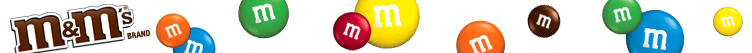 Procedure1.  Each group of 3 will get 1 small bag of plain M&M’s and 1 small bag of peanut M&M’s.  2.  Count the number of Plain M&M’s in your bag and record this number in the data table below. Repeat this step for the Peanut M&M’s.3.  Using a piece of clean paper towel as a weighing boat, measure the total mass of your plain M&M’s and record this number in the data table.  Repeat this step for the Peanut M&M’s.  ***REMEMBER to ZERO out the paper towel!14. Calculate the average “atomic mass” of your M&M’s.Conclusion QuestionsNamePeriodDateUnit 2 – M&M Isotope LabUnit 2 – M&M Isotope LabUnit 2 – M&M Isotope LabUnit 2 – M&M Isotope LabIntroductionIsotopes are atoms of the same chemical element, each having a different mass number (different number of neutrons). Isotopes differ in mass number but never in atomic number (# of protons).  Since we cannot see atoms, you will use M&M’s to represent atoms.  The purpose of this lab is to calculate the average atomic mass using M&M’s, and to observe the difference between isotopes.IntroductionIsotopes are atoms of the same chemical element, each having a different mass number (different number of neutrons). Isotopes differ in mass number but never in atomic number (# of protons).  Since we cannot see atoms, you will use M&M’s to represent atoms.  The purpose of this lab is to calculate the average atomic mass using M&M’s, and to observe the difference between isotopes.IntroductionIsotopes are atoms of the same chemical element, each having a different mass number (different number of neutrons). Isotopes differ in mass number but never in atomic number (# of protons).  Since we cannot see atoms, you will use M&M’s to represent atoms.  The purpose of this lab is to calculate the average atomic mass using M&M’s, and to observe the difference between isotopes.IntroductionIsotopes are atoms of the same chemical element, each having a different mass number (different number of neutrons). Isotopes differ in mass number but never in atomic number (# of protons).  Since we cannot see atoms, you will use M&M’s to represent atoms.  The purpose of this lab is to calculate the average atomic mass using M&M’s, and to observe the difference between isotopes.IntroductionIsotopes are atoms of the same chemical element, each having a different mass number (different number of neutrons). Isotopes differ in mass number but never in atomic number (# of protons).  Since we cannot see atoms, you will use M&M’s to represent atoms.  The purpose of this lab is to calculate the average atomic mass using M&M’s, and to observe the difference between isotopes.IntroductionIsotopes are atoms of the same chemical element, each having a different mass number (different number of neutrons). Isotopes differ in mass number but never in atomic number (# of protons).  Since we cannot see atoms, you will use M&M’s to represent atoms.  The purpose of this lab is to calculate the average atomic mass using M&M’s, and to observe the difference between isotopes.IntroductionIsotopes are atoms of the same chemical element, each having a different mass number (different number of neutrons). Isotopes differ in mass number but never in atomic number (# of protons).  Since we cannot see atoms, you will use M&M’s to represent atoms.  The purpose of this lab is to calculate the average atomic mass using M&M’s, and to observe the difference between isotopes.IntroductionIsotopes are atoms of the same chemical element, each having a different mass number (different number of neutrons). Isotopes differ in mass number but never in atomic number (# of protons).  Since we cannot see atoms, you will use M&M’s to represent atoms.  The purpose of this lab is to calculate the average atomic mass using M&M’s, and to observe the difference between isotopes.1.The mass number of the atom is the total number ofThe mass number of the atom is the total number of&&2.Isotopes are different types of atoms of the same element, but with a different number of  Isotopes are different types of atoms of the same element, but with a different number of  Isotopes are different types of atoms of the same element, but with a different number of  Isotopes are different types of atoms of the same element, but with a different number of  Isotopes are different types of atoms of the same element, but with a different number of  3.Carbon-13 is an isotope of Carbon with a mass number of 13. How many neutrons are in Carbon-13?Carbon-13 is an isotope of Carbon with a mass number of 13. How many neutrons are in Carbon-13?Carbon-13 is an isotope of Carbon with a mass number of 13. How many neutrons are in Carbon-13?Carbon-13 is an isotope of Carbon with a mass number of 13. How many neutrons are in Carbon-13?Carbon-13 is an isotope of Carbon with a mass number of 13. How many neutrons are in Carbon-13?Carbon-13 is an isotope of Carbon with a mass number of 13. How many neutrons are in Carbon-13?Refer to this picture of an atom’s nucleus to answer questions 4-9.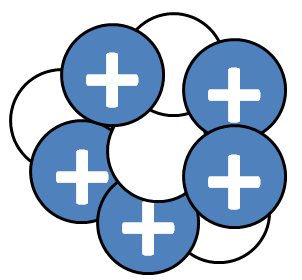 Refer to this picture of an atom’s nucleus to answer questions 4-9.4.How many protons?How many protons?Refer to this picture of an atom’s nucleus to answer questions 4-9.Refer to this picture of an atom’s nucleus to answer questions 4-9.5.What is the atomic #?What is the atomic #?Refer to this picture of an atom’s nucleus to answer questions 4-9.Refer to this picture of an atom’s nucleus to answer questions 4-9.6.What element is this?What element is this?Refer to this picture of an atom’s nucleus to answer questions 4-9.Refer to this picture of an atom’s nucleus to answer questions 4-9.7.How many neutrons?How many neutrons?Refer to this picture of an atom’s nucleus to answer questions 4-9.Refer to this picture of an atom’s nucleus to answer questions 4-9.8.What is the mass #?What is the mass #?Refer to this picture of an atom’s nucleus to answer questions 4-9.Refer to this picture of an atom’s nucleus to answer questions 4-9.9.What is the isotope name?What is the isotope name?DATA TABLE:Number of M&M’sMass of M&M’sIsotope #1 - Plain M&M’sIsotope #2 - Peanut M&M’sTotal Number of all your M&M’sCalculate the average mass of each isotope using the formula to the right.Isotope #1 – Plain M&MIsotope #2 – Peanut M&M10. Average mass of Isotope #1 =11. Average mass of Isotope #2 =Calculate the percent abundance of each isotope.  Of all the M&M’s you have, what % of them are plain and what % are peanut?Isotope #1 – Plain M&MIsotope #2 – Peanut M&M12. % abundance of Isotope #1 =13. % abundance of Isotope #2 =Average Atomic Mass =15. Is your average “atomic mass” close to or the same as students in other groups?15. Is your average “atomic mass” close to or the same as students in other groups?15. Is your average “atomic mass” close to or the same as students in other groups?16. Would using king size bags of M&M’s make a difference to the average “atomic mass”? Why or why not?16. Would using king size bags of M&M’s make a difference to the average “atomic mass”? Why or why not?16. Would using king size bags of M&M’s make a difference to the average “atomic mass”? Why or why not?17. How do Hydrogen-1, Hydrogen-2, and Hydrogen-3 differ from each other?17. How do Hydrogen-1, Hydrogen-2, and Hydrogen-3 differ from each other?17. How do Hydrogen-1, Hydrogen-2, and Hydrogen-3 differ from each other?18. Sulfur has 4 isotopes:  sulfur-32 is 95.0%, sulfur-33 is 0.76%, sulfur-34 is 3.22%, and sulfur-36 is 0.89% abundant.  Calculate its average atomic mass.18. Sulfur has 4 isotopes:  sulfur-32 is 95.0%, sulfur-33 is 0.76%, sulfur-34 is 3.22%, and sulfur-36 is 0.89% abundant.  Calculate its average atomic mass.18. Sulfur has 4 isotopes:  sulfur-32 is 95.0%, sulfur-33 is 0.76%, sulfur-34 is 3.22%, and sulfur-36 is 0.89% abundant.  Calculate its average atomic mass.Average Atomic Mass =